Holly Morgan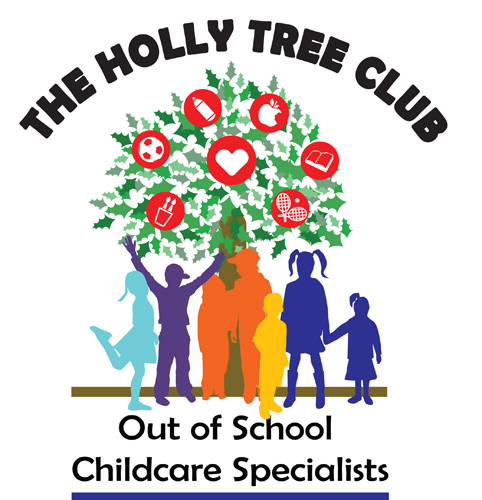 07971 215411thehollytreeclub@hotmail.comwww.thehollytreeclub.comOctober 2015 Holiday Club: our trip scheduleDear parents,October half term is nearly upon us!  Here is our schedule for the holiday club:8am 		Meet at The Bridge for breakfast, or9am 		Meet at The Bridge  9.15am 		Day trip out to a local attraction (see below)3pm 		Return to the Bridge for snack, rest and fun games and activities.  (Snack and drink provided by holiday club)5pm 		Circle time: we read a story and talk about our day 6pm 		Home time. Collection by parents at the Bridge.  Earlier collection available if desired.Please ensure your child has a packed lunch and drink and appropriate clothing for the weather, including raincoat and warm clothing.All trips will be within walking distance or one short bus ride away.  The trips are subject to change and to a certain extent are weather dependent.  All our staff are DBS checked and have significant experience working with children, and at least two members of staff have a paediatric First Aid qualification.Payment is to be made in full by Monday 26 October 2015.  Please refer to your invoice for payment details.  A 100% cancellation fee is applicable after this date.Please do get in touch if you have any special requirements or wish to find out more about any of our trips!  HollyMonday 26 OctFun in the park and a treasure hunt!Tuesday  27 OctExploring the riversideWednesday 28 OctVisiting the winter garden and playing in the large grassed areasThursday 29 Oct Building dens and exploring the woods Greenwich Park, playground and Secret GardenLunch: in the Secret GardenGreenwich ‘beach’ (by Greenwich Pier) and the National Maritime MuseumLunch: in the grounds of the Old Royal Naval CollegeAvery Hill Park (travel by bus)Lunch: in Avery Hill ParkOxleas Woods and Severndroog castle (travel by bus)Lunch: in Oxleas Woods